Panier CCF T2 G1 du 29 Mai 2015  Professeur : Ponçon-Andréan PatrickSEP Le Clos d’Or 38000 GrenobleNom :							Prénom :Numéro de candidat :							Attention : Parapher chaque pagesEcrit : 7h30 à 9h00.Vestiaires, choix matériels dressage, explications commis : 9h00 à 9h30Production : 9h30 à 13H00.Heures d’envoie des plats : 12h40, 12h50, 13h00.Remise en état des locaux et bilan (évaluer son travail et celui de son commis) : 13h à 13h30.Dressage :Plat N°1 : Croustade aux deux saumonsPlat N°2 : création libre, cuisse de volaille farcie, réaliser une farce et garnituresPlat N°3 : choux chantilly et éclair au caféPanier CCF T2 G1 du 29 Mai 2015  Professeur : Ponçon-Andréan PatrickListe des produits du panier mis à dispositionPanier CCF T2 G1 du 29 Mai 2015  Professeur : Ponçon-Andréan PatrickListe des produits du panier mis à dispositionFICHE 1(A rendre complétée avec la copie)FICHE 2Fiche technique non valorisée à réaliser par le candidat(A rendre complétée avec la copie)FICHE 3(A rendre complétée avec la copie)								Date :						Code :    Chef : XXXXX    	 Commis : //////   Nom des plats : *							*							*Explications des codes couleurs : Préliminaires contaminents, Préparations propres, Mise en cuisson, Temps de cuisson, Finition, Dressage.Date :					Nom du candidat :Fiche pour l’évaluation épreuve E31 S2 : Pole 3NM : très insuffisant            ECA - : Insuffisant           ECA + : Bien          M : Très bien.1er platContraintesContraintesDressageIndiquer les N° de phase et les temps prévus pour chaque phase.Respecter la fiche fournieCroustade aux deux saumons et fondue de poireau.Respecter la fiche fournieCroustade aux deux saumons et fondue de poireau.Production pour 8 personnes 2 portions à l’assiette6 portions au Plat2ème platTechniques obligatoiresConception personnelleDressagePréparation libreRédiger la fiche technique créePréciser-les élémentsqualitatifs- les éléments quantitatifs- les n° des phases techniques de réalisation- Les temps pour chaque phaseDésosser cuisse de volailleRéaliser une farceFarcir la cuisseFiceler et mettre en œuvre une cuisson à votre convenanceRéaliser un jus ou une saucePrévoir deux garnituresminimum dont une à base pomme de terreProduction pour 8 personnes Dressage :2 portions à l’assiette6 portions au Plat3ème platContraintesContraintesDressageIndiquer les N° de phase et les temps prévus pour chaque phase.Respecter la fiche fournieChoux Chantilly, Eclairs au caféSur la liste du panier, compléter les 12 prix demandésRespecter la fiche fournieChoux Chantilly, Eclairs au caféSur la liste du panier, compléter les 12 prix demandésProduction pour 8 personnes 2 portions à l’assiette6 Au plat sur dentelleDenréesUnitéQuantitéCoût unitaireViandes – Charcuteries – Abats - VolaillesViandes – Charcuteries – Abats - VolaillesViandes – Charcuteries – Abats - VolaillesViandes – Charcuteries – Abats - VolaillesCuisse de volaille pièce de 350gp8Porc chair à saucisseKg0,150Porc poitrine fuméeKg0,125Porc barde de lardKg0,100Poissons – Crustacés – Produits de la merPoissons – Crustacés – Produits de la merPoissons – Crustacés – Produits de la merPoissons – Crustacés – Produits de la merSaumon filet frais cruKg0,500Saumon fumé tranchéKg0,150Produits laitiers – OvoproduitsProduits laitiers – OvoproduitsProduits laitiers – OvoproduitsProduits laitiers – OvoproduitsBeurre douxKg0,400OeufPièce20Gruyère rapéKg0,175Lait demi-écréméLitre1,00Crème liquideLitre1,00Produits surgelés – Produits PAIProduits surgelés – Produits PAIProduits surgelés – Produits PAIProduits surgelés – Produits PAIPâte feuilletée (plaque)pièce1Produits de cave – Produits de barProduits de cave – Produits de barProduits de cave – Produits de barProduits de cave – Produits de barVin blanc secLitre0,25DenréesUnitéQuantitéCoût unitaireLégumes – Fruits - HerbesLégumes – Fruits - HerbesLégumes – Fruits - HerbesLégumes – Fruits - HerbespoireauKg1,500bataviapièce1Tomate ceriseKg0,100ailKg0,050anethBotte0,25Pomme de terre BF15Kg1,600carotteKg0,300Champignon de ParisKg0,200Céleri raveKg0,800échaloteKg0,050Oignon grosKg0,300Persil platBotte0,25Tomate moyenneKg0,400mentheBotte0,5fraiseKg0,125groseilleKg0,125Produits d’épicerieProduits d’épicerieProduits d’épicerieProduits d’épicerieFarineKg0,125Fond blanc de volailleKg0,050Huile d’arachideLitre0,20Huile d’oliveLitre0,10Poudre à crèmeKg0,060Vinaigre de XérèsLitre0,05moutardeKg0,040Sucre glaceKg0,050Tomate concentréeKg0,080Vanille (extrait)PMSucre semouleKg0,250Café (extrait) lyophiliséPMsucre glaceKg0,050fondantKg0,200Mise en place centre d’examen – Produits diversMise en place centre d’examen – Produits diversMise en place centre d’examen – Produits diversMise en place centre d’examen – Produits diversPoivre du moulin, curry, muscadePMSel fin Sel grosPMThym, laurierPMPM8 cercles à tartelettes8INTITULE :Croustade au deux saumons et fondue de poireauINTITULE :Croustade au deux saumons et fondue de poireauINTITULE :Croustade au deux saumons et fondue de poireauFICHE TECHNIQUE N° 1Nombre de couverts : 8FICHE TECHNIQUE N° 1Nombre de couverts : 8FICHE TECHNIQUE N° 1Nombre de couverts : 8DENREESunitéquantitéN°phaseTECHNIQUEDuréePâte feuilletée (plaque)pièce1Réaliser la fondue de poireauEmincer les poireaux. Disposer les poireaux émincés dans un sautoir beurré, assaisonner et ajouter 5cl d’eau.Fondue de poireauCouvrir d’un couvercle de papier sulfurisé.poireauKg1,500Faire étuver lentement à couvert sans coloration. Refroidir.beurreKg0,050curryPMRéaliser l’appareil à crème prise salé (réserver au frais)Appareil à crème prise saléeFoncer les 8 moulesŒuf entierPièce2Œuf (jaune)Pièce2Garniture deux saumonsSel, poivre, muscadePMEmincer le saumon fumé en julienne. Parer et désarêter  le filet de saumon. Détailler le saumon cru en brunoise.Crème liquideLitre0,20Lait demi-écréméLitre0,20Garnir les fonds de croustadeGarnir les fonds de croustade de la fondue de poireau froide.Garniture 2 saumonsRanger les morceaux des deux saumons.Saumon cruKg0,500Parsemer de gruyère râpé et recouvrir de crème prise.Saumon fuméKg0,150Cuire au four à 180°c durant 45 minutes.DécorDresser et décorerbataviaPièce1Dresser sur assiette individuelle.Tomate ceriseKg0,100Agrémenter  les de batavia et tomate cerise.Huile d’oliveLitre0,10Et vinaigretteHuile d’arachideLitre0,10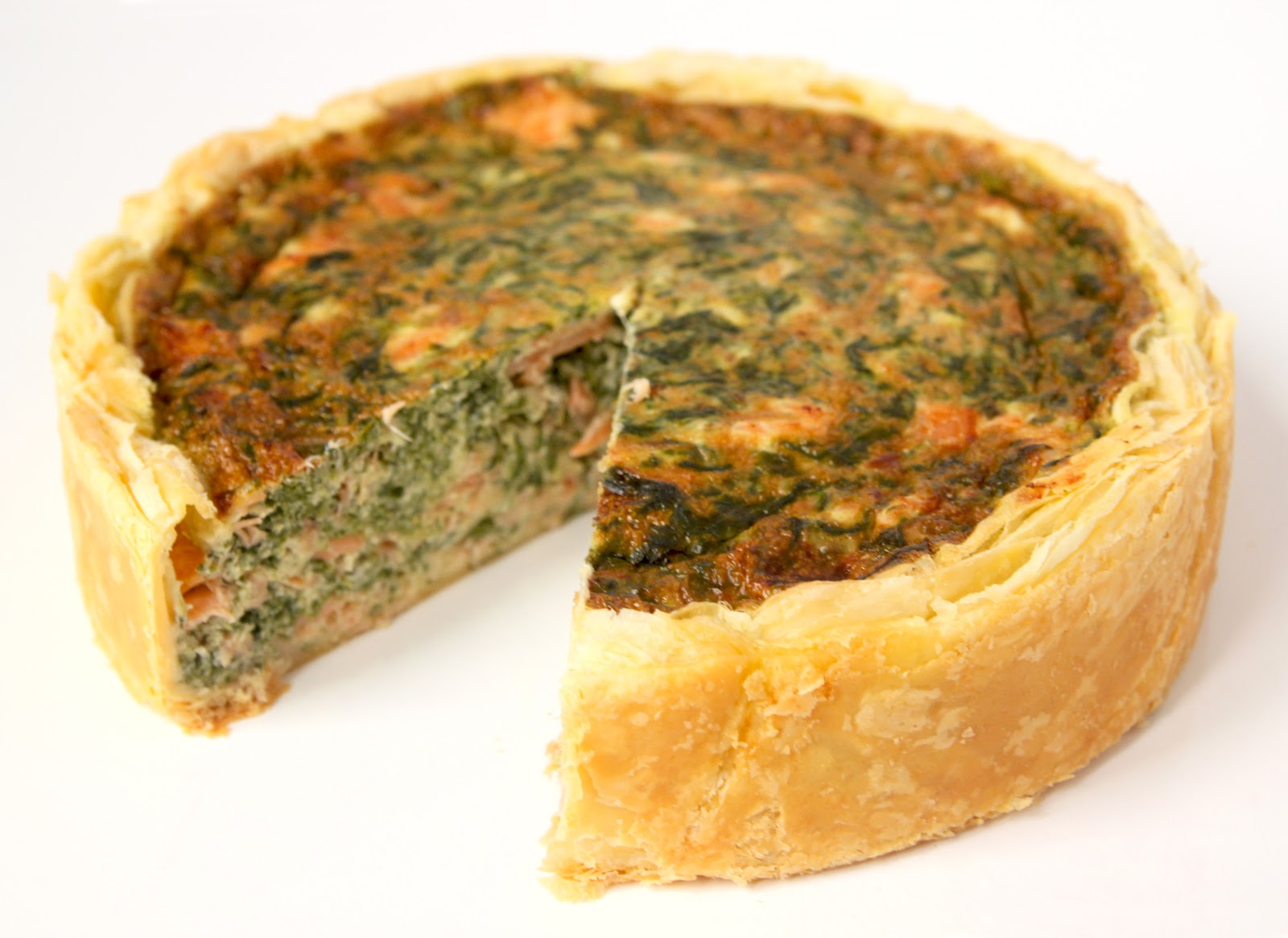 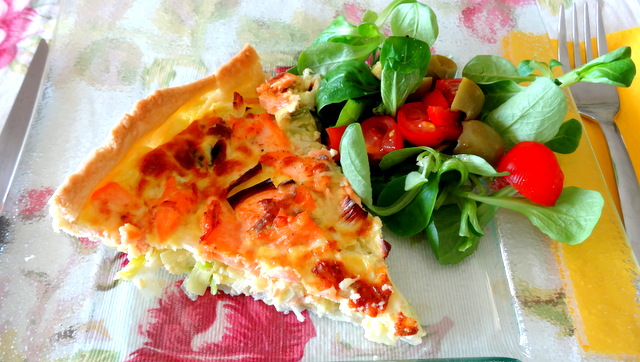 Vinaigre de XérèsLitre0,05AnethBotte0,25INTITULE :INTITULE :INTITULE :FICHE TECHNIQUE N° 2Nombre de couverts : 8FICHE TECHNIQUE N° 2Nombre de couverts : 8FICHE TECHNIQUE N° 2Nombre de couverts : 8DENREESunitéquantitéN°phaseTECHNIQUEDuréeINTITULE :Choux Chantilly, Eclairs au caféINTITULE :Choux Chantilly, Eclairs au caféINTITULE :Choux Chantilly, Eclairs au caféFICHE TECHNIQUE N° 3Nombre de couverts : 8FICHE TECHNIQUE N° 3Nombre de couverts : 8FICHE TECHNIQUE N° 3Nombre de couverts : 8DENREESunitéquantitéN°phaseTECHNIQUEDuréePâte à chouxRéaliser la pâte à chouxeauLitre0,25Garnir deux poches (douille unie moyenne et unie grosse).beurreKg0,065Coucher une plaque de 8 petits choux (douille unie moyenne).Sucre semouleKg0,010Coucher une plaque de 8 éclairs (grosse douille unie).farineKg0,125Dorer, enfourner à 180°c, 20 minutes.ŒufPièce4Puis 10 minutes à 160°c (oura ouvert).Œuf (dorure)pièce1Fourrage des choux et des éclairsCrème pâtissière au caféRéaliser la crème pâtissière au café.laitLitre0,75Débarrasser, filmer au contact, refroidir en CRR à +4°cŒuf (jaune)Pièce4Réaliser la crème ChantillySucre semouleKg0,150Poudre à crèmeKg0,060Glaçage au sucre glaceCafé (extrait) lyophiliséLpmUniformiser les chapeauxSaupoudrer de sucre glaceCrème ChantillyDéposer le chapeau sur le chouCrème liquideL0,50Sucre glaceKg0,050Glaçage au fondantVanille (extrait)LpmPorter à ébullition 0,050Kg d’eau et le sucre.Refroidir. Détendre le fondant avec un peu de sirop et l’extrait de café.Glaçage au sucre glaceTiédir sur feu doux le fondant jusqu’à 36°c maximum.Tremper la partie plate inférieur des éclairs avec le fondant.Sucre glaceKg0,050Lisser avec une petite spatule. Laisser refroidir.Glaçage au fondant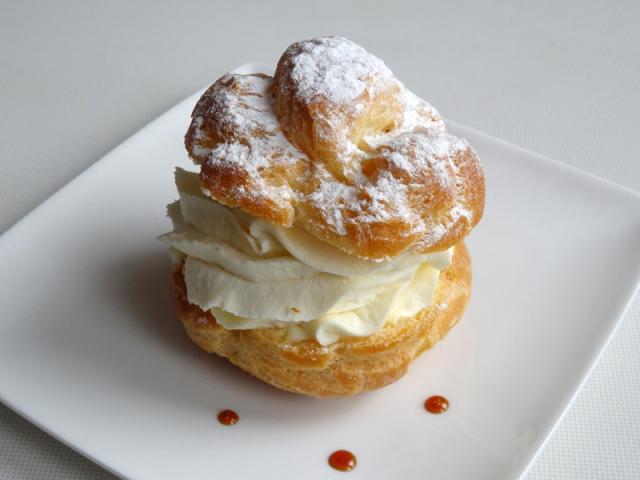 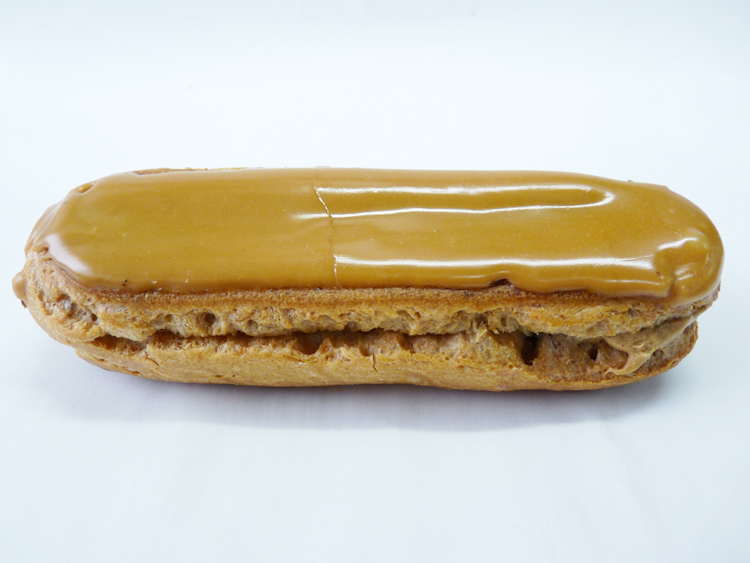 Finition et décor à votre gréSucre semouleKg0,050Extrait de caféLpmFondantKg0,200DécormentheBotte0,50fraiseKg0,125groseilleKg0,125N° phaseTechniquesTechniquesDurées00H001530451H 001530452H 001530453H 001530454H00N° phaseTechniquesTechniquesDurées153045153045153045153045Remise en état des locaux et épreuve d’autoévaluationRemise en état des locaux et épreuve d’autoévaluationRemise en état des locaux et épreuve d’autoévaluationRemise en état des locaux et épreuve d’autoévaluationRemise en état des locaux et épreuve d’autoévaluationRemise en état des locaux et épreuve d’autoévaluationRemise en état des locaux et épreuve d’autoévaluationRemise en état des locaux et épreuve d’autoévaluationRemise en état des locaux et épreuve d’autoévaluationRemise en état des locaux et épreuve d’autoévaluationRemise en état des locaux et épreuve d’autoévaluationRemise en état des locaux et épreuve d’autoévaluationRemise en état des locaux et épreuve d’autoévaluationRemise en état des locaux et épreuve d’autoévaluationRemise en état des locaux et épreuve d’autoévaluationRemise en état des locaux et épreuve d’autoévaluationRemise en état des locaux et épreuve d’autoévaluationRemise en état des locaux et épreuve d’autoévaluationRemise en état des locaux et épreuve d’autoévaluationRemise en état des locaux et épreuve d’autoévaluationRemise en état des locaux et épreuve d’autoévaluationRemise en état des locaux et épreuve d’autoévaluationRemise en état des locaux et épreuve d’autoévaluationRemise en état des locaux et épreuve d’autoévaluationRemise en état des locaux et épreuve d’autoévaluationRemise en état des locaux et épreuve d’autoévaluationRemise en état des locaux et épreuve d’autoévaluationRemise en état des locaux et épreuve d’autoévaluationRemise en état des locaux et épreuve d’autoévaluationRemise en état des locaux et épreuve d’autoévaluationRemise en état des locaux et épreuve d’autoévaluationRemise en état des locaux et épreuve d’autoévaluationRemise en état des locaux et épreuve d’autoévaluationRemise en état des locaux et épreuve d’autoévaluationRemise en état des locaux et épreuve d’autoévaluationRemise en état des locaux et épreuve d’autoévaluationRemise en état des locaux et épreuve d’autoévaluationRemise en état des locaux et épreuve d’autoévaluationRemise en état des locaux et épreuve d’autoévaluationRemise en état des locaux et épreuve d’autoévaluationRemise en état des locaux et épreuve d’autoévaluationRemise en état des locaux et épreuve d’autoévaluationRemise en état des locaux et épreuve d’autoévaluationRemise en état des locaux et épreuve d’autoévaluationEnvoi plat N°1 Chef20xxRemise en état des locaux et épreuve d’autoévaluationRemise en état des locaux et épreuve d’autoévaluationEnvoi plat N°1 Commis20//Remise en état des locaux et épreuve d’autoévaluationRemise en état des locaux et épreuve d’autoévaluationEnvoi plat N°2Chef20xxRemise en état des locaux et épreuve d’autoévaluationRemise en état des locaux et épreuve d’autoévaluationEnvoi plat N°2Commis20//Remise en état des locaux et épreuve d’autoévaluationRemise en état des locaux et épreuve d’autoévaluationEnvoi plat N°3Chef20xxRemise en état des locaux et épreuve d’autoévaluationRemise en état des locaux et épreuve d’autoévaluationEnvoi plat N°3Commis20//Remise en état des locaux et épreuve d’autoévaluationRemise en état des locaux et épreuve d’autoévaluationCompétence C3-2 Optimiser les performances de l’équipeCompétences opérationnelles C3-2.1 Évaluer son travail ou celui de son équipeAuto-évaluation des Indicateurs de performanceNMEca -Eca +MLe positif, le négatif, les points à modifier à améliorerDiriger le commisAssurer les techniques imposéesS’organiser lors de la productionRespecter des horaires d’envoieBilan général